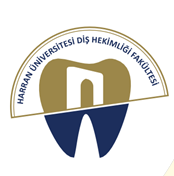 T.C.                                       HARRAN ÜNİVERSİTESİ                                      DİŞ HEKİMLİĞİ FAKÜLTESİ DEKANLIĞINAFakülteniz ……………………. Bölümü …………………….. no’lu ……… sınıf öğrencisiyim. 20…-20… Eğitim-Öğretim Yılı Güz / Bahar Dönemi için aşağıda belirtilen derslerin kayıtlardan çıkarılması ve karşısında belirtilen derslerin toplam kredime uygun olarak eklenmesi hususunda,Gereğini bilgilerinize arz ederim. …/…/20…Tel :	Adı	:Soyadı : İmza	:Çıkarılacak Ders/Dersler:	Eklenecek Ders/Dersler:Danışmanı bulunduğum öğrencinin durumu ders programına uygundur.…/…/20… Danışmanın Adı, Soyadı İmza